บันทึกข้อความขอเบิกค่าตอบแทน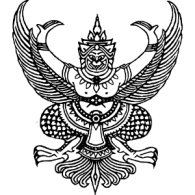 ส่วนราชการ...........................................................................................................................................ที่......................................................................วันที่................................................................................เรื่องขอเบิกค่าตอบแทนค่าสอนว่ายน้ำกเรียนอธิการบดีมหาวิทยาลัยราชภัฏสกลนคร                    ๑) ตามที่มหาวิทยาลัยราชภัฏสกลนครได้อนุมัติให้........................................................................................................................................................................................................................................................................................................................................................................................................................................................................................................................................................................                    บัดนี้การดำเนินได้เสร็จสิ้นแล้ว จึงขอเบิกค่าตอบแทนค่าสอนว่ายน้ำ จำนวน..................บาท(................................................................) จากงบประมาณเงินรายได้จากการบริการทางวิชาการและการบริหารสินทรัพย์ ปี.........................เพื่อจ่ายให้แก่............................................................................................................................................................................................................................................................           (ลงชื่อ).............................................ผู้เบิกเงิน                                                                          (........................................)                                                                 ตำแหน่ง.......................................................๒) งบประมาณที่ได้รับ................................................บาท ................................สตางค์                        งบประมาณที่เหลือ................................................บาท ................................สตางค์                        ใช้ครั้งนี้..................................................................บาท ................................สตางค์                        ยอดคงเหลือ...........................................................บาท ................................สตางค์(ลงชื่อ).............................................ประธานสาขา(........................................)๓) ทราบ     เห็นควร      อนุมัติ        ไม่อนุมัติ (ลงชื่อ).............................................คณบดี(........................................)                    ๔) อนุมัติ                                      	(ลงชื่อ).............................................                                                                    (........................................)  อธิการบดี/รองอธิการมหาวิทยาลัยราชภัฏสกลนครแบบใบเบิกเงินค่าสอนว่ายน้ำตั้งแต่วันที่................เดือน.......................พ.ศ. ...............ถึงวันที่................เดือน...................พ.ศ. ...............(๓) เงินค่าสอนพิเศษ                 อาจารย์ประจำ                                                      อาจารย์พิเศษส่วนราชการ มหาวิทยาลัยราชภัฏสกลนคร         อาจารย์ประจำ                         อาจารย์พิเศษ                       ประจำวันที่...........เดือน......................พ.ศ..........ถึงวันที่.........เดือน........................พ.ศ.............(ลงชื่อ).............................................ประธานสาขา(........................................)ลำดับที่ชื่อ-สกุลตำแหน่งเวลาที่สอนเวลาที่สอนเวลาที่สอนในเวลาราชการปกติเวลาที่สอนในเวลาราชการปกติเวลาที่สอนนอกเวลาราชการเวลาที่สอนนอกเวลาราชการลำดับที่ชื่อ-สกุลตำแหน่งเวลาที่สอนเวลาที่สอนภาคทฤษฎีภาคปฏิบัติภาคทฤษฎีภาคปฏิบัติ(ชื่อ-สกุล)จำนวนเงินที่ขอเบิก                                    จำนวนเงิน ...................................บาท(.....................................(ตัวอักษร)..............................)ลงชื่อ............................................ผู้รับเงิน                                                  (.................................................)จำนวนเงินที่ขอเบิก                                    จำนวนเงิน ...................................บาท(.....................................(ตัวอักษร)..............................)ลงชื่อ............................................ผู้รับเงิน                                                  (.................................................)จำนวนเงินที่ขอเบิก                                    จำนวนเงิน ...................................บาท(.....................................(ตัวอักษร)..............................)ลงชื่อ............................................ผู้รับเงิน                                                  (.................................................)จำนวนเงินที่ขอเบิก                                    จำนวนเงิน ...................................บาท(.....................................(ตัวอักษร)..............................)ลงชื่อ............................................ผู้รับเงิน                                                  (.................................................)จำนวนเงินที่ขอเบิก                                    จำนวนเงิน ...................................บาท(.....................................(ตัวอักษร)..............................)ลงชื่อ............................................ผู้รับเงิน                                                  (.................................................)จำนวนเงินที่ขอเบิก                                    จำนวนเงิน ...................................บาท(.....................................(ตัวอักษร)..............................)ลงชื่อ............................................ผู้รับเงิน                                                  (.................................................)จำนวนเงินที่ขอเบิก                                    จำนวนเงิน ...................................บาท(.....................................(ตัวอักษร)..............................)ลงชื่อ............................................ผู้รับเงิน                                                  (.................................................)จำนวนเงินที่ขอเบิก                                    จำนวนเงิน ...................................บาท(.....................................(ตัวอักษร)..............................)ลงชื่อ............................................ผู้รับเงิน                                                  (.................................................)จำนวนเงินที่ขอเบิก                                    จำนวนเงิน ...................................บาท(.....................................(ตัวอักษร)..............................)ลงชื่อ............................................ผู้รับเงิน                                                  (.................................................)ผู้ทำผู้ทำผู้ทำผู้รับรองผู้รับรองผู้รับรองผู้รับรองผู้อนุมัติผู้อนุมัติลงชื่อ............................................(..................................................)ตำแหน่ง.....(ประธานสาขา)...........วันที่.............................................ลงชื่อ............................................(..................................................)ตำแหน่ง.....(ประธานสาขา)...........วันที่.............................................ลงชื่อ............................................(..................................................)ตำแหน่ง.....(ประธานสาขา)...........วันที่.............................................ลงชื่อ.................................................(.......................................................)ตำแหน่ง...............คณบดี...................วันที่.................................................ลงชื่อ.................................................(.......................................................)ตำแหน่ง...............คณบดี...................วันที่.................................................ลงชื่อ.................................................(.......................................................)ตำแหน่ง...............คณบดี...................วันที่.................................................ลงชื่อ.................................................(.......................................................)ตำแหน่ง...............คณบดี...................วันที่.................................................ลงชื่อ.....................................(..........................................)ตำแหน่ง...รองอธิการบดี.........วันที่........................................ลงชื่อ.....................................(..........................................)ตำแหน่ง...รองอธิการบดี.........วันที่........................................ลงชื่อ............................................(..................................................)ตำแหน่ง.....(ประธานสาขา)...........วันที่.............................................ลงชื่อ............................................(..................................................)ตำแหน่ง.....(ประธานสาขา)...........วันที่.............................................ลงชื่อ............................................(..................................................)ตำแหน่ง.....(ประธานสาขา)...........วันที่.............................................ลำดับที่ผู้สอนวิชาเวลาสอนจำนวนเงินผู้รับเงินหมายเหตุ(ชื่อ-สกุล)ระบุเนื้อหาที่สอนรวมทั้งสิ้น(.......................ตัวอักษร..................)รวมทั้งสิ้น(.......................ตัวอักษร..................)รวมทั้งสิ้น(.......................ตัวอักษร..................)รวมทั้งสิ้น(.......................ตัวอักษร..................)รวมทั้งสิ้น(.......................ตัวอักษร..................)ระบุจำนวนเงินระบุจำนวนเงิน